ΘΕΜΑ: Πρόσκληση  για σύγκληση της   Οικονομικής Επιτροπής	Σύμφωνα με τις διατάξεις του άρθρου 75 του Ν. 3852/2010, σας καλούμε να προσέλθετε στο Δημαρχείο, σε δημόσια  τακτική συνεδρίαση που θα γίνει στις 11-02-2019 ημέρα Δευτέρα και ώρα 09:30 π.μ. για συζήτηση και λήψη απόφασης πάνω στα θέματα της ημερήσιας διάταξης που είναι:3η Εισήγηση για αναμόρφωση προϋπολογισμού οικονομικού έτους 2019Έλεγχος υλοποίησης προϋπολογισμού του Δήμου οικονομικού έτους 2018 και σύνταξη εκθέσεως Δ΄ τριμήνου  (Οκτωβρίου – Δεκεμβρίου) προς υποβολή στο Δημοτικό ΣυμβούλιοΣυζήτηση και λήψη απόφασης σχετικά  με αιτήσεις δημοτών για ανάκληση αποφάσεων οικονομικής Επιτροπής Σημείωση: Τα τακτικά μέλη σε περίπτωση απουσίας των από τη συνεδρίαση με μέριμνά τους να ειδοποιήσουν εγκαίρως τα αναπληρωματικά μέλη με την σειρά εκλογής των, όπως αυτά αναφέρονται στην πρόσκληση.		ΚΟΙΝΟΠΟΙΗΣΗ                                   Ο ΠΡΟΕΔΡΟΣ ΤΗΣ ΟΙΚΟΝΟΜΙΚΗΣ ΕΠΙΤΡΟΠΗΣ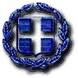 ΕΛΛΗΝΙΚΗ  ΔΗΜΟΚΡΑΤΙΑΝΟΜΟΣ ΚΑΡΔΙΤΣΑΣΔΗΜΟΣ ΛΙΜΝΗΣ ΠΛΑΣΤΗΡΑΤαχ/κη Δ/νση: Μορφοβούνι    Πληροφορίες: Στέλλα Κορομπίλια    Τηλέφωνο:24413 52208     Fax:2441095308        Μορφοβούνι 07-02-2019Αρίθ. Πρωτ:      449      ΠΡΟΣ: Τα τακτικά μέλη της Οικονομικής ΕπιτροπήςΘυμιοπούλου ΕλένηΚελεπούρης Βασίλειος Παπαστεργίου – Ζαρκάδα ΑικατερίνηΤσιαμαντάς ΔημήτριοςΑντωνίου ΗλίαςΕλευθερίου ΒασίλειοςΑναπληρωματικά μέλη:                                           Αργύρης ΓεώργιοςΓώγουλος ΓεώργιοςΣτεργιόπουλος ΘωμάςΚρικέλης ΔημήτριοςΠαΐσης ΔημήτριοςΔΗΜΗΤΡΙΟΣ ΤΣΙΑΝΤΗΣΔΗΜΑΡΧΟΣ ΔΗΜΟΥ ΛΙΜΝΗΣ ΠΛΑΣΤΗΡΑΜΕΛΟΣΔ.Σ. Κ.Ε.Δ.Ε.